A-LEVEL PHYSICAL EDUCATION 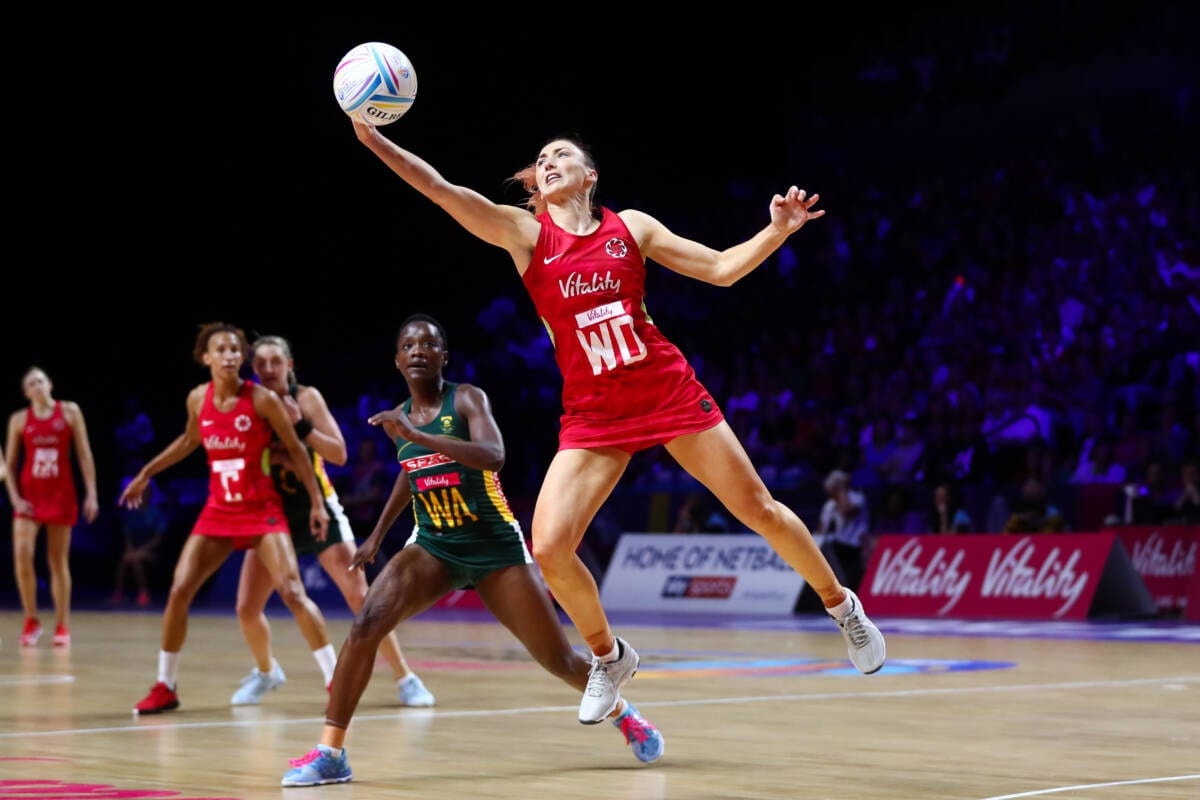 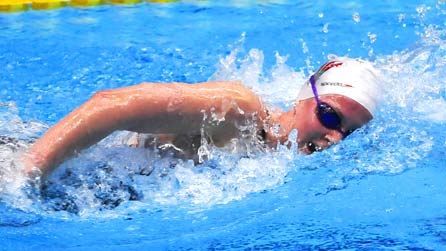 YEAR 11 TRANSITION PROJECTWELCOME TO A-LEVEL P.E. (Anatomy & Physiology)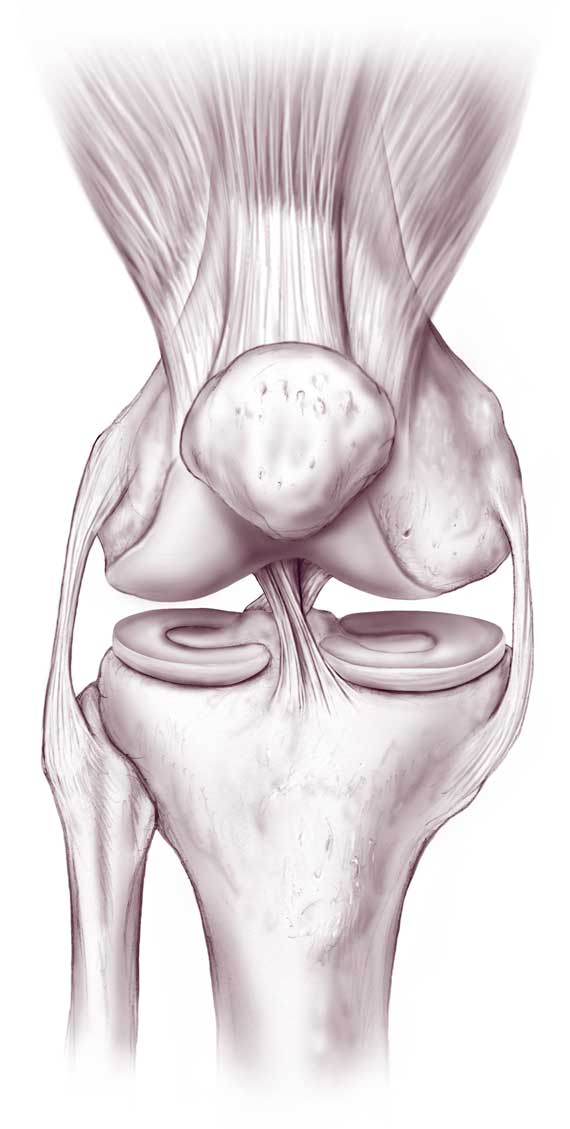 TASK 1As part of the Applied anatomy and physiology work, you are required to gain a detailed understanding of the skeletal and muscular systems. On an A3 piece of paper design a factual poster of two major joints in the body. You should choose a joint from the upper body (shoulder, elbow or wrist) and a joint from the lower body (hip, knee or ankle).Your poster, must include:An anatomical diagram of each joint.What type of joint it is ( e.g. hinge etc).The bones that articulate at the joint.The muscles that are involved at the joint.The movements that can take place at the joint (e.g. flexion etc).Explanation of the function of the components of a synovial joints (to include – ligaments, tendons, cartilage, synovial fluid, bursa and joint capsule).Give detailed practical examples of when the joint is used during sporting actions. You can present your poster in any way that you would like. Make sure that your information is correct. You can include diagrams. You will then be required to present this information during a lesson. Go to the OCR A-Level PE website. Then click on planning and teaching resources. There is also a very useful power point on the skeletal and muscular systems that would will help you. You will find it in the Topic exploration packs.TASK 2One part of applying the theory to a sporting performance, requires you to produce a movement analysis.For ONE skill from your main sport (e.g. shooting technique in netball, tennis serve technique or track start off the blocks in swimming etc), you need to identify the movement phases of the skill, e.g. the preparation, execution, recovery. Pictures of the phases will help you!!What you need to do for each phase? To identify …The movements that have taken place at each of the major joints e.g. flexion. There are some new movements that you haven’t come across before that you will need to research (they are horizontal flexion and extension at the shoulder, dorsi-flexion and plantar flexion at the ankle, medial and lateral rotation at the shoulder and hip joints)!!The agonist muscle.The antagonist muscle. The joint type e.g. ball & socket.The bones that articulate at the joint.The type of muscle contraction taking place (concentric, eccentric or isometric).REMEMBER that more than one movement pattern may take place at each joint.Use the tables to help youSKILL__________________________________________IMAGE OF PREPARATION PHASE IMAGE OF EXECUTION PHASE IMAGE OF RECOVERY PHASE SKILL _____________________________ PHASE____________________________SKILL _____________________________ PHASE____________________________SKILL _____________________________ PHASE____________________________MOVEMENT ANALYSIS HELP TABLE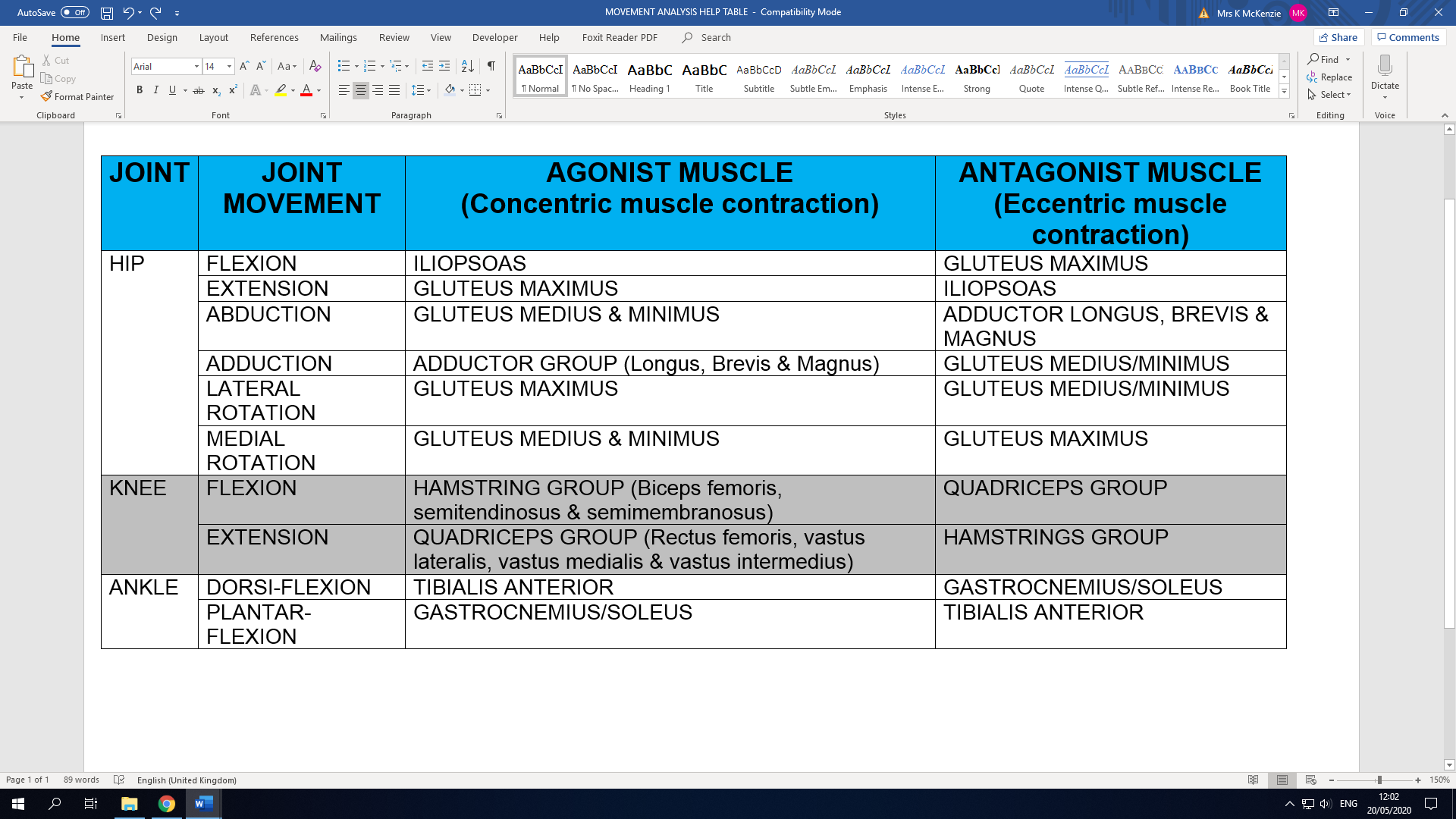 TASK 3Complete the glossary table below – go to the OCR A-Level PE website. Then click on planning and teaching resources, click on teacher guides and open the glossary of terms to help you.https://www.ocr.org.uk/qualifications/as-and-a-level/physical-education-h155-h555-from-2016/planning-and-teaching/JOINTJOINT TYPEBONES AT JOINTMOVEMENTAGONISTANTAGONISTTYPE OF CONTRACTIONLeft WristRight WristLeft ElbowRight ElbowLeft ShoulderRight ShoulderLeft HipRight HipLeft KneeRight KneeLeft AnkleRight AnkleJOINTJOINT TYPEBONES AT JOINTMOVEMENTAGONISTANTAGONISTTYPE OF CONTRACTIONLeft WristRight WristLeft ElbowRight ElbowLeft ShoulderRight ShoulderLeft HipRight HipLeft KneeRight KneeLeft AnkleRight AnkleJOINTJOINT TYPEBONES AT JOINTMOVEMENTAGONISTANTAGONISTTYPE OF CONTRACTIONLeft WristRight WristLeft ElbowRight ElbowLeft ShoulderRight ShoulderLeft HipRight HipLeft KneeRight KneeLeft AnkleRight AnkleJOINTJOINT MOVEMENTAGONIST MUSCLE(Concentric Muscle Contraction)ANTAGONIST MUSCLE(Eccentric Muscle Contraction)WRISTFLEXIONWRIST FLEXORSWRIST EXTENSORSWRISTEXTENSIONWRIST EXTENSORSWRIST FLEXORSELBOWFLEXIONBICEPS BRACHIITRICEPS BRACHIIELBOWEXTENSIONTRICEPS BRACHIIBICEPS BRACHIISHOULDER FLEXIONANTERIOR DELTOIDPOSTERIOR DELTOIDSHOULDER EXTENSIONPOSTERIOR DELTOIDANTERIOR DELTOIDSHOULDER HORIZONTAL FLEXIONPECTORALIS MAJORPOSTERIOR DELTOID/TERES MINORSHOULDER HORIZONAL EXTENSIONPOSTERIOR DELTOID/TERES MINORPECTORALIS MAJORSHOULDER ABDUCTIONMIDDLE DELTOIDLATISSIMUS DORSISHOULDER ADDUCTIONLATISSIMUS DORSIMIDDLE DELTOIDSHOULDER MEDIAL ROTATIONSUBSCAPULARIS & TERES MAJORINFRASPINATUS & TERES MINORSHOULDER LATERAL ROTATIONINFRASPINATUS & TERES MINORSUBSCAPULARIS & TERES MAJORAbductionAdductionAgonistAntagonistAntagonistic muscle actionConcentric contractionDorsi-flexionEccentric contractionFast glycolytic muscle fibresExtensionFixatorFlexionHorizontal extensionHorizontal flexionIsometric contractionJointPlantar flexionRotationSlow oxidative muscle fibresTendon